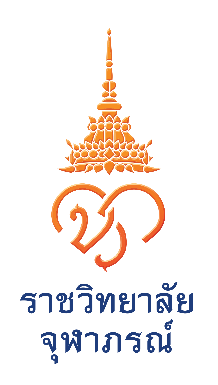 แบบประเมินคุณภาพผลงานทางวิชาการรับใช้สังคมสำหรับกรรมการผู้ทรงคุณวุฒิเพื่อทำหน้าที่ประเมินผลงานทางวิชาการฯ1. ข้อมูลเบื้องต้นผลงานงานที่เป็นประโยชน์ต่อสังคม ที่เกิดขึ้นโดยความเชี่ยวชาญในสาขาวิชา ที่สามารถประเมินได้เป็นรูปธรรมโดยประจักษ์ต่อสาธารณะชื่อผลงาน................................................................................................................................................................................                   การจัดนิทรรศการหรือการจัดแสดง		 ประชุม เสวนา		 บทความทางวิชาการ 			 การเผยแพร่ทางเครือข่ายอินเตอร์เน็ต             นำเสนอที่ประชุมทางวิชาการ    		 การตีพิมพ์ในวารสารวิชาการชื่อผู้ขอกำหนดตำ.แหน่งทางวิชาการ...................................................................................................................................ขอกำหนดตำแหน่งระดับ............................โดยวิธี..................ในสาขาวิชา......................................รหัส......................อนุสาขา...........................................................................รหัส......................................................................................................2. ผลการพิจารณาคุณภาพผลงานทางวิชาการรับใช้สังคมหมายเหตุ:5 คะแนน = ดีมาก, 4 คะแนน=ดี, 3 คะแนน= ค่อนข้างดี, 2 คะแนน=พอใช้, และ 1 คะแนน=ควรปรับปรุง3. สรุปผลการพิจารณาประเมินคุณภาพผลงานโดยรวมอยู่ในเกณฑ์คะแนนรวม..........................คะแนน	 A+ (31 – 35 คะแนน)	 A (28 - ต่ำกว่า 31 คะแนน)                                                                                                                                        	 B (21 คะแนน – ต่ำกว่า 28 คะแนน)	 ต่ำกว่า B (ต่ำกว่า 21 คะแนน)4. จริยธรรมและจรรยาบรรณทางวิชาการ	 พบการละเมิด	 ไม่พบการละเมิด5. ความเห็นเกี่ยวกับจุดเด่นหรือบกพร่องของงานที่ประเมิน และ/หรือควรให้แก้ไขหรือทำ เพิ่มเติมตามหลักเกณฑ์ที่ประเมินข้างต้น.............................................................................................................................................................................................................................................................................................................................................................................................................................................................................................................................................................................................................................................ลงชื่อ...................................................................	      (..............................................................)                กรรมการผู้ทรงคุณวุฒิฯ     วันที่...............เดือน........................................พ.ศ....................*หมายเหตุ: เกณฑ์การตัดสิน 	โดยวิธีปกติ	1. ตำแหน่งผู้ช่วยศาสตราจารย์ จะต้องมีคุณภาพผลงานอยู่ในระดับ B 	2. ตำแหน่งรองศาสตราจารย์		2.1 โดยวิธีที่หนึ่ง จะต้องมีคุณภาพผลงานอยู่ในระดับ B	2.2 โดยวิธีที่สอง จะต้องมีคุณภาพผลงานอยู่ในระดับ B อย่างน้อย 1 เรื่อง และระดับ A อย่างน้อย 2 เรื่อง	3. ตำแหน่งศาสตราจารย์ 		3.1 โดยวิธีที่หนึ่ง จะต้องมีคุณภาพผลงานอยู่ในระดับ A	3.2 โดยวิธีที่สอง จะต้องมีคุณภาพผลงานอยู่ในระดับ A อย่างน้อย 3 เรื่อง และระดับ A+ อย่างน้อย 2 เรื่อง       	โดยวิธีพิเศษ	1. ตำแหน่งผู้ช่วยศาสตราจารย์ จะต้องมีคุณภาพผลงานอยู่ในระดับ B	2. ตำแหน่งรองศาสตราจารย์ จะต้องมีคุณภาพผลงานอยู่ในระดับ A	3. ตำแหน่งศาสตราจารย์ จะต้องมีคุณภาพผลงานอยู่ในระดับ A+ ผลการพิจารณาคุณภาพผลงานทางวิชาการรับใช้สังคมคะแนนคะแนนคะแนนคะแนนคะแนนผลการพิจารณาคุณภาพผลงานทางวิชาการรับใช้สังคม543211. ความสำคัญของปัญหาที่นำไปสู่การดำเนินการ2. การมีส่วนร่วมและการยอมรับของสังคมเป้าหมาย3. กระบวนการที่ทำให้เกิดการเปลี่ยนแปลง4. ความรู้ความเชี่ยวชาญที่ใช้ในการทำให้ทำให้เกิดการเปลี่ยนแปลง5. การคาดการณ์สิ่งที่จะตามมาหลังจากการเปลี่ยนแปลงที่เกิดขึ้น6. ผลลัพธ์หลังจากการเปลี่ยนแปลงที่เกิดขึ้น7. แนวทางการติดตามและธำรงรักษาพัฒนาการที่เกิดขึ้นให้คงอยู่ต่อไป